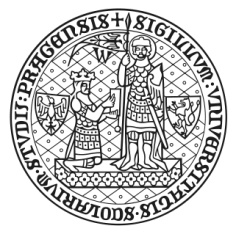 Univerzita Karlova, Fakulta sociálních věd,Smetanovo nábřeží 6, 110 01 Praha 1DIČ: CZ00216208IČO: 00216208     Bankovní spojení: xxxxxxxxxxxxxxxxxxxxxxxxxxxxxxxxxUniverzita Karlova, Fakulta sociálních vědSmluvní podmínky   1. Uzavření smlouvy, účinnost smlouvy: Smlouva je platně uzavřena okamžikem písemného přijetí objednávky ve lhůtě uvedené v textu objednávky. Účinnosti nabývá smlouva dnem zveřejnění prostřednictvím registru smluv, pokud se na smlouvu taková povinnost ze zákona vztahuje, jinak dnem přijetí objednávky.  2. Objednatel požaduje dodat tyto dokumenty:  ) dodací listzáruční prohlášení uživatelská příručka v českém jazyce dokument k přepravěprohlášení o shoděrevizní zprávaprotokol o zaškolení obsluhyJiný doklad………………..  3. Platební podmínky: Objednatel neposkytuje zálohy; daňový doklad - faktura bude splňovat požadavky z. č. 235/2004 Sb., v pl. znění, z. č. 563/1991 Sb., v pl. znění. Platby budou provedeny bezhotovostním převodem na účet dodavatele. Fakturu lze vystavit nejdříve od účinnosti smlouvy a po poskytnutí řádného plnění.    4. Splatnost faktury:	21 kalendářních dnů od doručení faktury.  5. Záruka za dodané zboží: 24 měsíců ode dne převzetí zboží.  6. Odpovědnost za vady plnění. Dodavatel uzavřením smlouvy prohlašuje, že jím poskytnuté plnění bude bez vad a bude sloužit ke sjednanému účelu; odpovědnost za vadné plnění, případnou škodu se řídí příslušnými ustanoveními občanského zákoníku; odpovědnost ze záruky tím není dotčena.    7. Právní úprava. Smluvní závazky se řídí českým právním řádem, zejména příslušnými ustanoveními zákona č. 89/2012 Sb., občanský zákoník. 8. Zveřejnění smlouvy. Podmínky zveřejnění smlouvy se řídí z.č. 340/2015 Sb., o registru smluv, ve znění pozdějších předpisů.  9. Pokud smlouva podléhá ze zákona zveřejnění v registru smluv, zaslání smlouvy do registru smluv zajistí FSV neprodleně po uzavření smlouvy. FSV bude informovat dodavatele o provedení registrace tak, že mu zašle kopii potvrzení správce registru smluv o uveřejnění smlouvy bez zbytečného odkladu poté, kdy sama potvrzení obdrží, popř. již v průvodním formuláři vyplní příslušnou kolonku s ID datové schránky dodavatele. 10. 10. Na faktuře uveďte, prosím, tento údaj: Projekt „Podpora rozvoje studijního prostředí na Univerzitě Karlově – VRR“,- EFRR, Reg.č CZ.02.2.67/0.0/0.0/17_044/0008562 je spolufinancován Evropskou unií v rámci Operačního programu Výzkum, vývoj a vzdělávání (OP VVV).Objednávka30_044ObjednáváxxxxxxxxxxxxxxxxxxxxxxxxxxxxxxxxxxxxxxxxObjednáváTelefon: xxxxxxxxxxxxEmail: xxxxxxxxxxxxxxxxxxxAdresa dodavateleVDC kancelářská technika s.r.o.Ústecká 42a, 184 00 Praha – Dolní ChabryIČ:	25607201DIČ:	CZ25607201V Praze dne:15.4.2019Objednáváme si u Vaší firmy následující služby/zboží:1x Tiskárna multifunkční barevná s tiskem na A3 (iRAC3520i) (Kč/ks s DPH 52 018,- Kč)1x Tonery do tiskárny - komplet (ČB, Y, R, B) (Kč/ks s DPH 10 224,50 Kč)1x Podstavec pro iRAC3520i (Kč/ks s DPH 4 235,- Kč)Předpokládaná cena bez DPH: 54 940,- Kč včetně DPH: 66 477,50 KčDodací adresa: Fakulta sociálních věd UKStaroměstské náměstí 4/1110 01 Praha 1Fakturační adresa:Univerzita Karlova, Fakulta sociálních vědSmetanovo nábř. 6, 110 01 Praha 1Projekt „Podpora rozvoje studijního prostředí na Univerzitě Karlově – VRR“,- EFRR, Reg.č CZ.02.2.67/0.0/0.0/17_044/0008562 je spolufinancován Evropskou unií v rámci Operačního programu Výzkum, vývoj a vzdělávání (OP VVV).Platba fakturou, ve které uveďte číslo této objednávky.Součástí objednávky jsou smluvní podmínky uvedené v této objednávce.Lhůta k přijetí objednávky je 5 kalendářních dnů od doručení objednávky.                       xxxxxxxxxxxxxxxxxxxx                      xxxxxxxxxxxxxxxx